竞争性谈判文件项目名称：大邑县烈士陵园提档升级改造项目项目编号: 大邑县政采（2022）A0005号大邑县退役军人事务局大邑县公共资源交易服务中心共同编制                             二○二二年三月目录第1章	竞争性谈判邀请	3第2章	供应商须知	8第3章	施工响应文件格式	31第4章	技术、服务、商务及其他要求	42第5章	谈判办法	48第6章	政府采购合同草案	63第7章	工程量清单及图纸	65附件： 	66投 诉 书	76竞争性谈判邀请大邑县公共资源交易服务中心(以下简称“县公资交易中心”)受大邑县退役军人事务局委托,拟对大邑县烈士陵园提档升级改造项目采用竞争性谈判采购方式进行采购，特邀请已通过本次采购资格审查并随机抽取选中的供应商参加本项目的竞争性谈判。项目编号：大邑县政采（2022）A0005号 （采购项目编号：510129202200010）项目名称：大邑县烈士陵园提档升级改造项目资金来源、预算金额及最高限价：财政性资金，政府采购实施计划备案表号：51012922210200000021；预算品目：B07装修工程 ；预算金额：210.514809万元，最高限价（控制价）：210.514809万元。采购标的及所属行业:工程项目，所属行业为建筑业。采购大邑县烈士陵园提档升级改造项目供应商一名。采购项目简介：陈列室改造：原装修拆除，基础装修、美工制作、安装多媒体等；园区改造：新增陵园入口形象墙、烈士英名墙及局部墓区道路等；（3）维修渗漏处理：对园区内建筑设施防水处理。定向采购情况：本项目专门面向中小企业采购。邀请供应商：本项目已实行资格预审，邀请通过资格预审随机抽签系统随机抽取选中的5家进入谈判环节的供应商参加本项目的竞争性谈判。供应商参加本次政府采购活动应具备的条件符合《政府采购法》第二十二条第一款规定的条件；未处于被行政部门禁止参与政府采购活动的期限内；未被列入失信被执行人、重大税收违法案件当事人名单、政府采购严重违法失信行为记录名单；在行贿犯罪信息查询期限内，供应商及其现任法定代表人、主要负责人没有行贿犯罪记录；不属于国家相关法律法规规定的其他禁止参加资格预审的情形；本次政府采购活动不接受供应商以联合体的形式参加谈判。本项目为专门面向中小企业采购项目，应全部由符合政策要求的中小企业提供（说明：监狱企业、残疾人福利性单位视同小型、微型企业）；本项目特定资格条件：供应商应具备有效的行政主管部门颁发的建筑工程施工总承包三级及以上资质；具备有效的《安全生产许可证》。（本项目已进行资格预审，供应商资格条件无变化的不须提供资格性响应文件，资格预审合格的供应商在评审阶段资格发生变化的，应当通知采购人和采购代理机构, 采购人审查后，供应商若不能满足本项目资格要求的，不得参加后续政府采购活动。）采购项目技术、服务、商务和报价要求采购内容工程量清单及图纸所示范围及内容。具体采购内容见谈判文件 “第7章工程量清单及图纸”。技术、服务要求见谈判文件 “第4章项目技术、服务、商务及其他要求”。报价要求供应商按谈判文件要求进行报价。谈判文件获取时间（一）谈判文件获取时间：2022年3月4日至3月8日。（二）公告期限：2022年3月4日至3月8日。谈判文件获取方式供应商要参加谈判，应在“政府采购云平台（www.zcygov.cn）”获取采购文件。登录政府采购云平台(www.zcygov.cn)—我的工作台—项目采购—获取采购文件—申请获取采购文件。提示：（1）本项目采购文件免费获取。（2）大邑县公共资源交易服务中心门户网站上采购公告附件内的采购文件仅供下载阅览使用，供应商只有在“政府采购云平台”完成获取采购文件申请并下载采购文件后才视作依法参与本项目。如未在“政府采购云平台”内完成相关流程，导致相关行为无效等后果的责任自负。（3）首次登录政府采购云平台(www.zcygov.cn)的新用户, 应先点击网页左上角切换至“成都市本级”，再点击“供应商入驻”，注册成功后即可登录。（4）本项目为电子化采购项目，供应商参与本项目全过程中凡涉及系统操作请详见《成都市全流程电子化采购系统操作指南——供应商版》（操作指南请登录政府采购云平台后，点击“前台大厅—操作指南—供应商”处下载查看）。谈判文件获取地点：登录政府采购云平台（www.zcygov.cn）获取。首次施工响应文件提交截止时间、地点、方式及开启时间（北京时间）首次施工响应文件提交截止时间及开启时间：2022年3月9日上午9:00。首次施工响应文件提交方式、地点：提交截止时间前，供应商应将加密的施工响应文件提交至“政府采购云平台”对应项目（包件）。本项目只接受供应商加密并提交至“政府采购云平台”（www.zcygov.cn）的响应文件。谈判地点本项目谈判为不见面开标。谈判地点：政府采购云平台开标大厅。政采中小企业政府采购信用融资参加本次采购活动的中小企业供应商无需提供财产抵押或第三方担保，凭借政府采购合同可向融资机构申请融资。具体内容详见资格预审文件附件《大邑县财政局 中国人民银行大邑县支行关于印发<大邑县支持中小企业政府采购信用融资实施方案（试行）的通知>》大财发[2019]45号十五、联系人及联系电话采购人：大邑县退役军人事务局地  址：大邑县青霞街道119号联系人：李东旭联系电话：028-88361668大邑县公共资源交易服务中心地  址：大邑县晋原街道桃源大道276号联系人：谢检南联系电话：028-88212148技术支持电话：400-881-7190政府采购监督机构：大邑县财政局地 址：大邑县晋原街道桃源大道66号行政服务中心8楼 联系电话：028-88210759供应商须知供应商须知前附表总则适用范围本谈判文件仅适用于本竞争性谈判邀请中所叙述项目的采购。本谈判文件的最终解释权由采购人或县公资交易中心享有。谈判文件中供应商参加本次政府采购活动应当具备的条件、技术、服务及其他要求由采购人负责解释。除上述谈判文件内容，其他内容由县公资交易中心负责解释。有关定义“采购人”、“甲方”系指依法进行政府采购的大邑县级机关、事业单位、团体组织。本次竞争性谈判项目的采购人是大邑县退役军人事务局。“供应商”系指按照竞争性谈判文件“竞争性谈判邀请”中第九、十、十一条规定获取了采购文件拟参加竞争性谈判和向采购人提供工程、货物及服务的供应商。“乙方”系指本项目的成交供应商。本谈判文件各部分规定的期间以时、日、月、年计算。期间开始的时和日，不计算在期间内，而从次日开始计算。期间届满的最后一天是节假日的，以节假日后的第一日为期间届满的日期。谈判文件中所称的“以上”、“以下”、“内”、“以内”，包括本数；所称的“不足”，不包括本数。重大违法记录是指供应商因违法经营受到刑事处罚或者责令停产停业、吊销许可证或者执照、较大数额罚款等行政处罚。本项目重大违法记录中的较大数额罚款的具体金额标准：若行业行政主管部门对较大数额罚款金额标准有明文规定的，以行业行政主管部门规定的较大数额罚款金额标准为准；若行业行政主管部门对较大数额罚款金额标准未明文规定的，以作出行政处罚机关当地的行政处罚罚款听证标准金额为准。不见面谈判是指，县公资交易中心依托政府采购云平台组织谈判活动，供应商在线参与谈判的一种组织形式。合格的供应商（不允许实质性变动的实质性要求）合格的供应商应具备以下条件：符合“竞争性谈判邀请”第四条规定的条件；按照竞争性谈判文件“竞争性谈判邀请”中第九、十、十一条规定获取了采购文件。参加竞争性谈判的费用（不允许实质性变动的实质性要求）供应商应自行承担参加竞争性谈判采购活动的全部费用。充分、公平竞争保障措施（不允许实质性变动的实质性要求）利害关系供应商处理。单位负责人为同一人或者存在直接控股、管理关系的不同供应商不得参加同一合同项下的政府采购活动。利害关系授权代表处理。两家以上的供应商不得在同一合同项下的采购项目中，委托同一个自然人、同一家庭的人员、同一单位的人员作为其授权代表，否则，其施工响应文件作为无效处理。前期参与供应商处理。为采购项目提供整体设计、规范编制或者项目管理、监理、检测等服务的供应商，不得再参加该采购项目的其他采购活动。供应商为采购人、采购代理机构在确定采购需求、编制采购文件过程中提供咨询论证，其提供的咨询论证意见成为采购文件中规定的供应商资格条件、技术服务商务要求、评审因素和标准、政府采购合同等实质性内容条款的，视同为采购项目提供规范编制。（说明：广州金良工程咨询有限公司四川分公司、四川天矩建筑设计有限公司为本项目提供整体设计、规范编制或者项目管理、监理、检测等服务）谈判文件谈判文件的构成一、竞争性谈判文件是供应商准备施工响应文件和参加谈判的依据，同时也是评审的重要依据。竞争性谈判文件用以阐明采购项目所需的资质、技术、服务及报价等要求、谈判程序、有关规定和注意事项以及合同草案条款等。本谈判文件包括以下内容：（一）竞争性谈判邀请；（二）供应商须知；（三）施工响应文件格式；（四）技术、服务、商务及其他要求；（五）谈判办法；（六）政府采购合同草案；（七）工程量清单。二、供应商应认真阅读和充分理解竞争性谈判文件中所有的事项、格式条款和规范要求。按照谈判文件的要求提供响应文件，并保证所提供的全部资料的真实性和有效性，一经发现有虚假行为的，将取消其参加谈判或成交资格，并承担相应的法律责任。供应商没有对竞争性谈判文件全面做出实质性响应所产生的风险由供应商承担。谈判文件的澄清和修改在提交首次施工响应文件截止时间前，采购人或者县公资交易中心可以对已发出的谈判文件进行必要的澄清或者修改。澄清或者修改的内容，县公资交易中心将在“成都市公共资源交易服务中心”网站上发布澄清公告，同时通过政府采购云平台将澄清或者修改的内容告知所有已获取采购文件的潜在供应商（供应商通过账号或CA证书登录云平台查看），该澄清或者修改的内容为谈判文件的组成部分。澄清或者修改的内容可能影响施工响应文件编制的，县公资交易中心应当在提交首次施工响应文件截止时间至少3个工作日前，通过政府采购云平台通知所有已获取采购文件的潜在供应商；不足3个工作日的，采购人或县公资交易中心应当顺延提交首次施工响应文件截止时间。施工响应文件施工响应文件的语言（不允许实质性变动的实质性要求）一、供应商提交的响应文件以及供应商与谈判小组在评审过程中的所有来往书面文件均须使用中文。响应文件中如附有外文资料，主要部分要对应翻译成中文并附在相关外文资料后面。二、翻译的中文资料与外文资料如果出现差异和矛盾时，以中文为准。涉嫌提供虚假材料的按照相关法律法规处理。三、如因未翻译而造成对供应商的不利后果，由供应商承担。计量单位（不允许实质性变动的实质性要求）除谈判文件中另有规定外，本次采购项目所有合同项下的响应均采用国家法定的计量单位。报价货币及报价要求（不允许实质性变动的实质性要求）供应商应认真核实本项目的工程量清单。工程量清单以电子版为准。报价一律以人民币币种报价。采购人不接受任何非人民币币种的报价。供应商的报价是其响应本项目要求的全部工作内容的价格体现，包括供应商完成本项目所需的一切费用。本项目合同价格形式为固定单价合同。本项目采用工程量清单报价，为固定单价合同。已标价工程量清单的扉页（仅指投标总价扉页，下同）应由注册或登记在本单位的造价人员签字并盖执业印章（说明：提供造价人员签字并盖执业印章的已标价工程量清单的扉页的复印件，原件签订合同时向采购人提供）。除此之外，造价人员无需在施工响应文件其他任何地方签字或盖执业印章。供应商委托工程造价咨询企业编制已标价工程量清单的，应在施工响应文件中附工程造价咨询委托合同，由注册或登记在工程造价咨询企业的造价人员签字并盖执业印章。供应商报价超过政府采购预算或最高限价(控制价)（金额详见“供应商须知附表”）的, 其施工响应文件按无效处理。供应商在首次提交的施工响应文件中的报价（即首次报价）应按采购文件及工程量清单编制要求，列出报价的构成及明细，包括但不限于分部分项工程、措施项目、其他项目、规费及税金等。其中安全文明施工费、暂定金额、暂估价、规费及税金应按工程量清单（总说明）的要求计取。供应商对工程量清单中的分部分项工程量清单项目的单价未填报或填报为零的，视为单价遗漏。出现单价遗漏情况，视为其费用已分摊在工程量清单其他相关子目的单价（价格）之中。如成交，供应商应完成该项目，但该项目不得另行计价。供应商提交的已标价工程量清单应符合本项目工程量清单以及清单说明的要求。当供应商的已标价工程量清单有下列情形之一的，应按照无效施工响应文件处理。已标价工程量清单中的项目编码、项目名称、项目特征（与采购文件工程量清单中的项目特征的实质性内容一致的除外）、计量单位、工程量与采购文件工程量清单不一致的；谈判文件工程量清单总说明已经明确各单位工程规费、税金金额并要求按此金额填报而供应商填报错误或未填报的，或谈判文件工程量清单总说明已经明确各单位工程规费、税金费率而供应商未按相关计价规定计取规费、税金的；谈判文件工程量清单总说明已经明确各单位工程安全文明施工费中的环境保护费、文明施工费、安全施工费、临时设施费金额并要求按此金额填报而供应商填报错误或未填报的，或采购文件工程量清单总说明已经明确各单位工程安全文明施工费中的环境保护费、文明施工费、安全施工费、临时设施费费率并要求按此费率计取而供应商未按相关计价规定计取安全文明施工费的；谈判文件工程量清单总说明若已明确创优质工程奖补偿奖励费金额并要求按此金额填报而供应商填报错误或未填报的；已标价工程量清单中暂列金额未按谈判文件工程量清单中列明的金额填报的；已标价工程量清单中材料、工程设备暂估价未按谈判文件工程量清单中列出的单价计入综合单价的；已标价工程量清单中专业工程暂估价未按谈判文件工程量清单中列明的金额填写的；已标价工程量清单中计日工未按谈判文件工程量清单中列明的数量进行报价的；当已标价工程量清单中的任何单价、合价或总价，不论其大写金额或小写金额均只能有一个，否则作无效处理。若供应商的最后报价只有一个总价，且相对首次报价有调整（上调取“+”，下调取“-”），则该调整金额将会以百分比（A）形式套用于首次报价中除暂列金额、专业暂估价以及包干费用以外的各项目单价，调整后的单价（B）作为工程变更及竣工结算的依据。百分比（A）计算如下（保留两位小数）：             		          （±）调整金额                                                  百分比（A）=                                                 ×100%修正后的首次报价-暂列金额-专业工程暂估价-包干费用调整后的单价B =修正后的首次报价中的单价×（1 + A）联合体（不允许实质性变动的实质性要求）本次政府采购活动不接受供应商以联合体的形式参加谈判。知识产权（不允许实质性变动的实质性要求）一、供应商应保证在本项目中使用的任何技术、产品和服务（包括部分使用），不会产生因第三方提出侵犯其专利权、商标权或其它知识产权而引起的法律和经济纠纷，如因专利权、商标权或其它知识产权而引起法律和经济纠纷，由供应商承担所有相关责任。采购人享有本项目实施过程中产生的知识成果及知识产权。二、供应商将在采购项目实施过程中采用自有或者第三方知识成果的，使用该知识成果后，供应商需提供开发接口和开发手册等技术资料，并承诺提供无限期支持，采购人享有使用权（含采购人委托第三方在该项目后续开发的使用权）。三、如采用供应商所不拥有的知识产权，则在报价中必须包括合法获取使用该知识产权的相关费用。施工响应文件的组成（不允许实质性变动的实质性要求）供应商应按照谈判文件的规定和要求编制施工响应文件。供应商编写的施工响应文件应包括下列部分：施工响应文件：用于供应商与谈判小组谈判；最后报价文件（按谈判小组的要求提供最后报价）。施工响应文件商务技术响应文件报价函；法定代表人或主要负责人身份证明书以及法定代表人或主要负责人身份证复印件（身份证两面均应复印）或护照复印件（说明：（1）供应商的法定代表人或主要负责人为外籍人士的，则提供护照复印件；（2）主要负责人为供应商提供的其具有独立承担民事责任能力的证明材料中的主要负责人员）；承诺函；施工组织设计（说明：施工组织设计格式及内容自拟）；技术、服务、合同条款要求应答表（说明：供应商必须根据谈判文件要求据实逐条填写，不得虚假陈述，否则，其施工响应文件无效并按规定追究其相关责任）项目管理机构组成表（说明：供应商未提供项目管理机构组成表的，不影响供应商施工响应文件的有效性）；主要人员简历表（说明：供应商未提供主要人员简历表的，不影响供应商施工响应文件的有效性）。报价要求响应文件已标价工程量清单（说明：已标价工程量清单应符合谈判文件“第二章谈判须知”第2.4.3条关于报价货币及报价要求的相关要求以及工程量清单总说明的相关要求）。最后报价参加最后报价的供应商按谈判小组的要求在政府采购云平台中提供最后报价，报价应是包括谈判文件规定的全部相应内容的报价。施工响应文件格式一、供应商应按照竞争性谈判文件第3章中提供的“施工响应文件格式”填写相关内容。二、对于没有格式要求的施工响应文件由供应商自行编写。谈判保证金本项目不收取谈判保证金。施工响应文件有效期（不允许实质性变动的实质性要求）施工响应文件有效期为提交施工响应文件截止之日起120天。施工响应文件有效期短于此规定期限的或不作响应的，其施工响应文件将按无效施工响应文件处理。特殊情况下，采购人可于施工响应文件有效期满之前要求供应商同意延长有效期，要求与答复均应为书面形式。供应商可以拒绝上述要求，其谈判保证金不被没收。同意延长施工响应文件有效期的供应商不能修改其施工响应文件，关于谈判保证金的有关规定在延长的施工响应文件有效期内继续有效。施工响应文件的制作和签章、加密一、（不允许实质性变动的实质性要求）施工响应文件应根据谈判文件的要求进行制作。（说明：1、施工响应文件中要求提供复印件证明材料的，包含提供原件的影印件或复印件。2、要求提供复印件的证明材料须清晰可辨。）二、施工响应文件制作详情：1、本项目实行电子采购。供应商应先安装“政采云投标客户端”（下载地址1：前往成都市公共资源交易服务中心门户网站（https://www.cdggzy.com/）—业务办理—下载专区—政府采购下载专区下载“政采云投标客户端”；下载地址2：https://customer.zcygov.cn/CA-driver-download?utm=web-ca-front.3ddc8fbb.0.0.3a16b7402a4511ec900b6349b129e0db）。供应商应按谈判文件要求，通过“政采云投标客户端”制作、加密并提交施工响应文件。2、（不允许实质性变动的实质性要求）施工响应文件应加盖供应商（法定名称）电子签章，不得使用供应商专用章（如经济合同章、投标专用章等）或下属单位印章代替。3、谈判文件有修改的，供应商须重新下载修改后的谈判文件（修改后的谈判文件在更正公告中下载），根据修改后的谈判文件制作、撤回修改，并提交施工响应文件。4、使用“政府采购云平台”（含政采云电子交易客户端）需要提前申领CA数字证书及电子签章，请自行前往四川CA、CFCA、天威CA服务点办理，只需办理其中一家CA数字证书及签章（提示：办理时请说明参与成都市政府采购项目）。供应商应及时完成在“政府采购云平台”的CA账号绑定，确保顺利参与电子采购。5、政府采购云平台所支持的CA证书及签章：四川CA及金格签章；天威CA（金润版）及金润签章；CFCA及金格签章。6、政府采购云平台技术支持：（1）钉钉群号：34165101（注：本群有3家CA办理人员加入）；如遇钉钉群满，请加钉钉群号：33782435（注：只加其中一个即可）。（2）统一热线电话：40088171907、CA技术支持：四川CA：400-0281130；天威CA：(028)86694886、15928647082；CFCA：028-65785326、18033549468。施工响应文件的提交（不允许实质性变动的实质性要求）供应商应当在首次施工响应文件提交截止时间前，将生成的已加密的首次施工响应文件成功提交至“政府采购云平台”。因谈判文件的修改推迟首次施工相应文件提交截止日期的，供应商按县公资交易中心在“四川政府采购网”和“成都市公共资源交易服务中心”网站上发布的澄清公告中修改的时间提交首次施工响应文件，同时通过“政府采购云平台”将澄清或者修改的内容告知所有在系统中成功获取谈判文件的潜在供应商。供应商应充分考虑提交施工响应文件的不可预见因素，未在提交施工响应文件截止时间前完成提交的，在提交施工响应文件截止时间后将无法提交。施工响应文件的补充、修改和撤回（不允许实质性变动的实质性要求）在提交施工响应文件截止时间之前，供应商可对已提交的施工响应文件进行补充、修改。补充或者修改施工响应文件的，应当先撤回已提交的施工响应文件，在“政采云投标客户端”补充、修改施工响应文件并签章、加密后重新提交。撤回施工响应文件进行补充、修改，在提交施工响应文件截止时间前未重新提交的，视为撤回施工响应文件。在提交施工响应文件截止时间之后，供应商不得对其提交的施工响应文件做任何补充、修改。在提交施工响应文件截止时间之前，供应商可对已提交的施工响应文件进行撤回。在提交施工响应文件截止时间之后，供应商不得撤回施工响应文件。施工响应文件的解密（不允许实质性变动的实质性要求）供应商登录政府采购云平台，点击“项目采购—开标评标”模块，找到对应项目，进入“开标大厅”，等待县公资交易中心开启解密后，供应商应在60分钟内，使用加密该施工响应文件的CA数字证书在线完成施工响应文件的解密。除因县公资交易中心断电、断网、系统故障或其他不可抗力等因素，导致系统无法使用外，供应商在规定的解密时间内，未成功解密的施工响应文件将视为无效响应文件。谈判开启活动程序提交施工响应文件的供应商不足3家的，不予继续开展谈判采购活动。开标准备工作。供应商需在开标当日、提交施工响应文件截止时间前登录“政府采购云平台”，通过“开标大厅”参与开标。登录政府采购云平台(www.zcygov.cn)—我的工作台—项目采购—开标评标—开标大厅（找到对应项目）。提示：供应商未按时登录不见面开标系统，错过开标解密时间的，由供应商自行承担不利后果。解密施工响应文件。等待县公资交易中心开启解密后，供应商进行线上解密。除因县公资交易中心断电、断网、系统故障或其他不可抗力等因素，导致系统无法使用外，供应商在规定的解密时间内，未成功解密的施工响应文件将视为无效施工响应文件。确认。解密时间截止或者所有供应商施工响应文件均完成解密后（以发生在先的时间为准），由“政府采购云平台”系统展示供应商名称、施工相应文件解密情况等内容。供应商对开标过程和开标记录有疑义，以及认为采购人、县公资交易中心相关工作人员有需要回避的情形的，及时向工作人员提出询问或者回避申请。采购人、县公资交易中心对投标人提出的询问或者回避申请应当及时处理。供应商电脑终端等硬件设备和软件系统配置：供应商电脑终端等硬件设备和软件系统配置应符合电子投标（含不见面开标大厅）供应商电脑终端配置要求并运行正常，供应商承担因未尽职责产生的不利后果。政府采购云平台运行基本环境要求：电脑应安装并顺利运行64位win7以上操作系统，安装并顺利运行摄像头、耳麦等用于音视频交流的设备；谷歌浏览器；正确的CA及签章驱动等；能流畅访问互联网。因县公资交易中心断电、断网、系统故障或其他不可抗力等因素导致不见面开标系统无法正常运行的，开标活动中止或延迟，待系统恢复正常后继续进行开标活动。谈判开启活动过程中，各方主体均应遵守互联网有关规定，不得发表与交易活动无关的言论。资格预审和评审本项目资格预审已按资格预审文件完成。谈判小组的组建及其评审工作按照有关法律制度和本文件第五章的规定进行。成交通知书成交通知书为采购人签订政府采购合同的依据，是合同的有效组成部分。如果出现政府采购法律法规、规章制度规定的成交无效情形的，将以公告形式宣布发出的成交通知书无效，成交通知书将自动失效，并依法重新确定成交供应商或者重新开展采购活动。成交通知书对采购人和成交供应商均具有法律效力。成交通知书发出后，采购人改变成交结果，或者成交供应商无正当理由放弃成交的，应当承担相应的法律责任。成交公告在四川政府采购网上公告后，成交供应商自行登录政府采购云平台下载成交通知书。签订及履行合同和验收签订合同疫情防控期间，采购人原则上在成交通知书发出之日起5个工作日内与成交供应商签订采购合同。因成交供应商的原因在成交通知书发出之日起30日内未与采购人签订采购合同或者成交供应商拒绝与采购人签订合同的，采购人可以按照评审报告推荐的中标候选供应商名单排序，确定下一候选人为成交供应商，也可以重新开展政府采购活动。采购人不得向成交供应商提出任何不合理的要求作为签订合同的条件，不得与成交供应商私下订立背离合同实质性内容的任何协议，所签订的合同不得对谈判文件和成交供应商施工响应文件作实质性修改。谈判文件、施工响应文件、成交通知书等一切与本项目评审结果有关且经责任主体确认的资料均为合同的有效组成部分。询问或者质疑事项可能影响成交结果的，采购人应当暂停签订合同，已经签订合同的，应当中止履行合同。合同分包和转包（不允许实质性变动的实质性要求）合同分包不允许。合同转包严禁成交供应商将本项目转包。本项目所称转包，是指将本项目转给他人或者将本项目全部肢解以后以分包的名义分别转给他人的行为。成交供应商转包的，视同拒绝履行政府采购合同，将依法追究法律责任。采购人增加合同标的的权利采购合同履行过程中，采购人需要追加与合同标的相同的货物、工程或者服务的，在不改变合同其他条款的前提下，可以与成交供应商协商签订补充合同，但所有补充合同的采购金额不得超过原合同采购金额的百分之十，该补充合同应当在原政府采购合同履行过程中，不得在原政府采购合同履行结束后，且采购货物、工程和服务的名称、价格、履约方式、验收标准等必须与原政府采购合同一致。履约保证金（本项目不收取履约保证金）一、履约保证金为成交金额的X%，供应商应在成交通知书发出后合同签订前，以支票、汇票、本票或者金融机构出具的保函等非现金形式向采购人交纳规定金额的履约保证金。采购人退还时间及条件：XXX。因采购人原因逾期退还的，除应及时退还，还应向供应商支付未退还金额X‰/天的违约金。二、履约保证金汇入的银行账户信息收款单位：开 户 行：银行账号：三、如成交供应商未按时足额向采购人交纳履约保证金，采购人有权按照评审报告确定的成交候选人名单顺序，确定下一候选人为成交供应商，或重新开展政府采购活动。合同公告采购人应当自政府采购合同签订之日起2个工作日内，将政府采购合同在四川政府采购网公告，但政府采购合同中涉及国家秘密、商业秘密的内容除外。合同备案疫情防控期间，采购人原则上在5个工作日内与供应商签订政府采购合同及按大邑县财政局的要求完成合同备案工作。履行合同合同一经签订，双方应严格履行合同规定的义务。在合同履行过程中，如发生合同纠纷，合同双方应按照《中华人民共和国民法典》及合同条款的有关规定进行处理。验收采购人严格按照国家相关法律法规的要求组织验收或考核，采购预算金额大的采购项目、政府向社会公共提供的公共服务项目、采购人和实际使用人或者受益者分离、有质疑投诉举报的的采购项目，可以邀请国家认可的第三方检测机构或者集采机构参与履约验收工作。资金支付采购人按财政部门有关规定及采购合同的约定进行支付。竞争性谈判工作纪律及要求供应商不得具有的情形供应商参加本项目采购不得有下列情形：有下列情形之一的，视为供应商串通参加本次竞争性谈判采购活动：（一）不同供应商的响应文件由同一单位或者个人编制；（二）不同供应商委托同一单位或者个人办理谈判事宜；（三）不同供应商的响应文件载明的项目管理成员或者联系人员为同一人；（四）不同供应商的响应文件异常一致或者最后报价呈规律性差异；（五）不同供应商的响应文件相互混装；提供虚假材料谋取成交；采取不正当手段诋毁、排挤其他供应商；与采购人或县公资交易中心、其他供应商恶意串通；向采购人或县公资交易中心、谈判小组成员行贿或者提供其他不正当利益；成交后无正当理由拒不与采购人签订政府采购合同；未按照采购文件确定的事项签订政府采购合同；将政府采购合同转包或者违规分包；九、擅自变更、中止或者终止政府采购合同；十、拒绝有关部门的监督检查或者向监督检查部门提供虚假情况；十一、法律法规规定的其他禁止情形。供应商有上述情形的，按照规定追究法律责任，具备上述“一”至“九”条情形之一的，其响应文件无效，或取消被确认为成交供应商的资格或认定成交无效。保密不得透露有关潜在供应商的任何情况。有关施工响应文件的审查、澄清、评估和比较以及合同授予意向等情况都不得对外透露。回避在政府采购活动中，采购人员（如采购人内部负责采购项目的具体经办工作人员和直接分管采购项目的负责人，以及采购代理机构负责采购项目的具体经办工作人员和直接分管采购活动的负责人）及相关人员（包括谈判小组组成人员）与供应商有下列利害关系之一的，应当回避：（一）参加采购活动前3年内与供应商存在劳动关系；（二）参加采购活动前3年内担任供应商的董事、监事；（三）参加采购活动前3年内是供应商的控股股东或者实际控制人；（四）与供应商的法定代表人或者负责人有夫妻、直系血亲、三代以内旁系血亲或者近姻亲关系；（五）与供应商有其他可能影响政府采购活动公平、公正进行的关系。供应商认为采购人员及相关人员与其他供应商有利害关系的，可以向采购人或者采购代理机构书面提出回避申请，并说明理由。采购人或者采购代理机构应当及时询问被申请回避人员，有利害关系的被申请回避人员应当回避。询问、质疑和投诉供应商认为谈判文件、谈判过程和成交结果使自己的合法权益受到损害的，可以依法进行质疑。询问、质疑、投诉的接收和处理严格按照《中华人民共和国政府采购法》《中华人民共和国政府采购法实施条例》和《政府采购质疑和投诉办法》（财政部94号令）的规定办理。供应商询问、质疑的对象供应商对谈判文件中供应商参加本次政府采购活动应当具备的条件、项目技术、服务、商务及其他要求提出询问或质疑的，应向采购人提出；供应商对除上述谈判文件中的其他内容、采购过程及成交结果提出询问、质疑的，应向县公资交易中心提出。供应商提出的询问，应当明确询问事项，如以书面形式提出的，应由供应商签字并加盖公章。供应商可通过“政府采购云平台”，或现场向采购人或县公资交易中心提交质疑资料。供应商应在法定质疑期内一次性提出针对同一采购程序环节的质疑。供应商提出质疑时应当准备的资料质疑书1份（加盖公章）；委托代理人办理质疑事宜的需提供：法定代表人或主要负责人授权委托书1份（加盖公章）；法定代表人或主要负责人身份证复印件1份；委托代理人身份证复印件1份（委托代理人办理质疑事宜的需提供）；针对质疑事项必要的证明材料。供应商对采购人、集中采购机构的质疑答复不满意，或者采购人、集中采购机构未在规定期限内作出答复的，供应商可以在答复期满后15个工作日内向同级财政部门提起投诉。其他（不允许实质性变动的实质性要求）国家或行业主管部门对工程项目的技术标准、质量标准等有强制性规定的，必须符合其要求。施工响应文件格式施工响应文件格式施工响应文件封面格式施工响应文件项目名称：大邑县烈士陵园提档升级改造项目项目编号：大邑县政采（2022）A0005号供应商名称：XXXX日      期：XXX年XX月XX日商务技术响应文件报价函项目名称：大邑县烈士陵园提档升级改造项目项目编号：大邑县政采（2022）A0005号大邑县公共资源交易服务中心:我方全面研究了“大邑县烈士陵园提档升级改造项目”（项目编号：大邑县政采（2022）A0005号）的谈判文件，决定参加贵单位组织的本项目的谈判。我方已知晓全部谈判文件的内容，包括修改文件（如有）以及全部相关资料和有关附件，并对上述文件均无异议，愿意按合同约定实施和完成承包工程，修补工程中的任何缺陷，工程质量达到规定要求标准。施工响应文件有效期为从提交首次施工响应文件截止之日起120天。我方承诺在施工响应文件有效期天内不修改、撤销施工响应文件。我方愿意提供贵中心可能另外要求的，与本项目有关的文件资料，并保证我方已提供和将要提供的文件资料是真实、准确的，并对此承担一切法律后果。如我方成交：我方承诺在收到成交通知书后，在规定的期限内与采购人签订合同。我方承诺按照谈判文件规定的金额和方式向采购人缴纳履约保证金。我方将严格履行政府采购合同规定的责任和义务。我方愿意提供贵单位可能另外要求的，与谈判报价有关的文件资料，并保证我方已提供和将要提供的文件资料是真实、准确的。我方自愿按照谈判文件规定的各项要求完成工程建设项目，最后报价以在政府采购云平台提交为准，接受采购人按照政府采购合同约定金额支付采购资金。我单位联系方式：地址：XXX传真：XXX邮政编码：XXX供应商名称：XXX日期：XXX年XXX月XXX日法定代表人身份证明书       （法定代表人姓名）       在       （供应商名称）       处任       （职务名称）       职务，是       （供应商名称）       的法定代表人。特此证明。供应商名称：XXX日      期：XXX年XXX月XXX日说明：（1）上述证明文件在资格性响应文件中附有法定代表人或主要负责人身份证复印件（身份证两面均应复印）或护照复印件（供应商的法定代表人或主要负责人为外籍人士的，则提供护照复印件）时才能生效；（2）主要负责人为供应商提供的其具有独立承担民事责任能力的证明材料中的主要负责人员。承诺函项目名称：大邑县烈士陵园提档升级改造项目项目编号：大邑县政采（2022）A0005号我公司作为参加大邑县烈士陵园提档升级改造项目的竞争性谈判的供应商，在此郑重承诺：截至响应文件提交截止日未被列入失信被执行人、重大税收违法案件当事人名单、政府采购严重违法失信行为记录名单等。已认真阅读并接受本项目谈判文件的全部实质性要求。在参加本次采购活动中，不存在与单位负责人为同一人或者存在直接控股、管理关系的其他供应商参与同一合同项下的政府采购活动的行为。为采购项目提供整体设计、规范编制或者项目管理、监理、检测等服务的供应商，不得再参加该采购项目的其他采购活动，我方承诺不属于此类禁止参加本项目的供应商。在参加本次采购活动中，不存在和其他供应商在同一合同项下的采购项目中，同时委托同一个自然人、同一家庭的人员、同一单位的人员作为代理人的行为。在同一合同项下的采购项目中，不存在与其他供应商委托同一个自然人、同一单位的人员编制响应文件。在同一合同项下的采购项目中，不存在与其他供应商委托同一个自然人、同一单位的人员办理响应相关事宜。施工响应文件中提供的任何资料和技术、服务、商务等响应承诺情况都是真实的、有效的、合法的。如本项目谈判采购过程中需要提供样品，则我方提供的样品即为成交后将要提供的成交产品，我方对提供样品的性能和质量负责，因样品存在缺陷或者不符合谈判文件要求导致未能成交的，我方愿意承担相应不利后果。参加本次采购活动，我方完全同意谈判文件第二章关于“谈判费用”、“合同分包”、“合同转包”、“履约保证金”等实质性要求，并承诺严格按照谈判文件要求履行。我方保证在本项目使用的任何技术、产品和服务（包括部分使用）时，不会产生因第三方提出侵犯其专利权、商标权或其它知识产权而引起的法律和经济纠纷，如因专利权、商标权或其它知识产权而引起法律和经济纠纷，由我方承担所有相关责任。除非谈判文件特别规定，采购人享有本项目实施过程中产生的知识成果及知识产权。如我方在采购项目实施过程中采用自有或者第三方知识成果的，使用该知识成果后，我方承诺提供开发接口和开发手册等技术资料，并提供无限期支持，采购人享有使用权（含采购人委托第三方在该项目后续开发的使用权）。如我方在项目实施过程中采用非自有的知识产权，则在报价中已包括合法获取该知识产权的相关费用。与我方存在直接控股关系的单位为：　　XXXX（说明：填写“无”或“（一）供应商名称１；（二）供应商名称２ ；（三）……”）　　；存在管理关系单位为：　　XXXX（说明：填写“无”或“（一）供应商名称１；（二）供应商名称２ ；（三）……”）　　。我方对上述承诺的内容事项真实性负责。如经查实上述承诺的内容事项存在虚假，我方愿意接受以提供虚假材料谋取成交的法律责任。特此承诺。供应商名称：XXX日期：XXX年XXX月XXX日施工组织设计施工组织设计格式及内容自拟。供应商名称：XXX日期：XXX年XXX月XXX日技术、服务、合同条款要求应答表注：供应商必须根据谈判文件要求据实逐条填写，不得虚假陈述，否则，其施工响应文件无效并按规定追究其相关责任。供应商名称：　XXX　日期：XXX年XXX月XXX日项目管理机构组成表供应商名称：　XXX　日期：XXX年XXX月XXX日主要人员简历表注：1、人员应附身份证复印件。2、人员应附执业或职业资格证或上岗证或职称证复印件。报价要求响应文件已标价工程量清单已标价工程量清单应符合谈判文件“第二章谈判须知”第2.4.3条报价货币及报价要求的相关要求以及工程量清单总说明的相关要求。技术、服务、商务及其他要求本章采购需求中标注“★”号的条款为本次采购项目的可变动的实质性要求，供应商在谈判结束后应全部满足。技术、服务、合同条款要求★漏项工程处理施工过程中，发现工程量清单存在漏项工程的，该漏项工程作为本项目本章采购需求的组成部分，采购人和供应商可以按照《中华人民共和国政府采购法》的规定签订不超过成交金额百分之十的补充合同。（说明:供应商在响应文件中承诺。）★施工及验收要求供应商针对本项目的施工，必须达到国家及行业现行技术规范标准，符合国家及行业验收合格标准。（说明:供应商在响应文件中承诺。）针对本项目的其他技术服务要求现场踏勘一、采购人不组织现场踏勘，供应商自行踏勘。勘察现场所发生的费用由供应商自己承担。二、勘察地点：大邑县悦来镇丹凤村。三、供应商及其代表在进入现场后，由于自身的行为所造成的人身伤害（不管是否致命）、财产损失或损坏由投标人及其代表自行承担责任，采购人不承担任何责任。其他要求★供应商为本项目提供的所有产品、辅材中属于《国家强制性产品认证目录》范围内产品的，均通过国家强制性产品认证并取得认证证书。（说明:供应商在响应文件中承诺。）★供应商为本项目提供的所有产品、辅材等符合现行的强制性国家相关标准、行业标准。（说明:供应商在响应文件中承诺。）★供应商为本项目提供的所有产品中属于节能产品政府采购品目清单中的政府强制采购产品的，均具有国家确定的认证机构出具的有效期内的节能产品认证证书。（说明:供应商在响应文件中承诺。）★供应商为本工程项目实施涉及的商品包装和快递包装，均符合财政部等三部门联合印发商品包装和快递包装政府采购需求标准（试行）（财办库[2020]123号）的要求。（说明:供应商在响应文件中承诺。）★供应商为本项目提供的工程、货物及服务均为本国工程、货物及服务。（说明:供应商在响应文件中承诺。）★施工要求：根据工程量清单、工程量清单编制说明进行施工。工程施工应满足当地建设行政主管部门对工程建设的有关规定，并按经批准的施工组织设计实施，并要符合施工规范及验收标准的相关要求。（说明:供应商在响应文件中承诺。）★供应商为本项目配备的项目经理应具有建筑工程专业二级及以上注册建造师证书，及有效的安全生产考核合格证书（B证）；（说明：供应商施工响应文件中应提供项目经理的注册建造师证书复印件和安全生产考核合格证书复印件。）★供应商为本项目配备的项目技术负责人应具有建筑工程专业中级及以上职称。（供应商施工响应文件中应提供技术负责人的职称证复印件。）施工组织方案供应商提供的施工组织设计方案应包括①进度计划、②施工质量及建材质量保证措施、③安全保证措施、④资源配置计划、⑤环保文明措施、⑥应急预案、⑦施工工艺的内容。★违约责任因成交供应商原因造成工期延误，逾期竣工违约金的计算方法为：合同规定工期内未能完工的， 每逾期一天成交供应商赔偿采购人5000元；逾期超过30日，采购人有权解除合同，并追究成交供应商所造成的损失和成交供应商的法律责任。因成交供应商原因造成工期延误，逾期竣工违约金的上限：签约合同价款的10%。（说明:供应商在响应文件中承诺。）★验收标准和方法（1）采购人按照《财政部关于进一步加强政府采购需求和履约验收管理的指导意见》（财库〔2016〕205号）等相关规定、采购文件要求、响应文件进行验收。（2）验收方法  验收主体：大邑县退役军人事务局、成都西岭文旅投资运营集团有限公司、监理单位等其他相关单位。 验收时间：施工单位提交竣工报告之日起15日内采购人组织验收工作。验收方式：采购人安排成都西岭文旅投资运营集团有限公司、监理单位、施工单位等进行验收。验收程序：①工程具备竣工验收条件时，施工单位向建设单位提交完整竣工资料及竣工验收报告，申请工程竣工验收;②建设单位收到工程竣工报告后，在约定期间内，组织勘察、设计、施工、监理、成都西岭文旅投资运营集团有限公司等单位进行验收；③建设单位在约定期限内提出给予认可或提出整改意见;④施工单位整改修复后，再次提请建设单位验收。验收内容：①陈列室改造：原装修拆除，基础装修、美工制作、安装多媒体等；②园区改造：新增陵园入口形象墙、烈士英名墙及局部墓区道路等；③维修渗漏处理：对园区内建筑设施防水处理。
（3）.验收标准：①本工程供应商负责采购本工程所需材料、设备，严格按照竞争性谈判文件及响应文件所列材料产地、品牌、规格、等级等予以采购。所有材料均应符合国家相关规范和标准要求，并向采购人提供所购材料质量合格证书。采购的材料、设备到达施工现场后应邀请采购人现场代表进行验收，验收合格后，方可用于施工。
②供应商采购的材料、设备，如不符合质量要求或规格有差异，应禁止使用。若已使用，对工程造成的损失由供应商自行负责。
③项目完成后，供应商应当在项目完成后5个工作日内向采购人提出验收，并向采购人提交竣工结算书。（说明:供应商在响应文件中承诺。）可实质性变动的实质性要求技术、服务、商务及其他要求中加★号的要求为本项目可实质性变动的实质性要求，为非谈判可以降低标准的内容，供应商在谈判结束后应全部满足。注：工程量清单不属于谈判过程中可以实质性变动的内容。谈判办法总则根据《中华人民共和国政府采购法》、《中华人民共和国政府采购法实施条例》和《政府采购非招标采购方式管理办法》等法律规章，结合采购项目特点制定本办法。谈判工作由县公资交易中心负责组织，具体评审事务由采购人和县公资交易中心依法组建的谈判小组负责。谈判小组由采购人代表和评审专家组成。谈判工作应遵循公平、公正、科学及择优的原则，并以相同的评审程序和标准对待所有的供应商。谈判小组按照谈判文件规定的谈判程序、评审方法和标准进行独立评审，并独立履行下列职责：熟悉和理解谈判文件，确定谈判文件内容是否违反国家有关强制性规定或者谈判文件存在歧义、重大缺陷，根据需要书面要求采购人、采购代理机构对谈判文件作出解释；审查供应商的施工响应文件并作出公正评价；根据需要要求供应商对施工响应文件中含义不明确、同类问题表述不一致或者有明显文字和计算错误的内容等作出必要的澄清、说明或者更正；依法、客观、公平、公正开展供应商资格性审查、谈判和推荐成交候选供应商；编写评审报告；告知采购人、采购代理机构在评审过程中发现的供应商的违法违规行为；保守供应商的商业秘密；配合处理供应商质疑；配合处理供应商投诉；法律、法规和规章规定的其他职责；评审过程独立、保密。供应商非法干预评审过程的行为将导致其施工响应文件作为无效处理。谈判小组决定施工响应文件的响应性依据施工响应文件本身的内容，而不寻求外部的证据，谈判文件有明确约定的除外。谈判程序谈判小组谈判小组由采购人代表和根据采购项目情况确定的技术或经济或法律等有关专家3人以上的单数组成。谈判小组负责本项目的谈判和评审工作。符合性审查谈判开始前，谈判小组对供应商提交的首次施工响应文件进行审查，审查中发现供应商首次施工响应文件有下列情况之一的，应按照无效施工响应文件处理：施工响应文件的语言、报价货币、知识产权、施工响应文件有效期等不符合谈判文件不允许实质性变动的实质性要求或应当作无效响应处理的；施工响应文件中未附已标价工程量清单（已明确要求不需要提供的除外）。供应商首次施工响应文件中的报价（已标价工程量清单）进行评审供应商已标价工程量清单出现谈判文件“供应商须知附表”中第6项规定情形之一的，应按照无效施工响应文件处理；谈判小组对供应商已标价工程量清单进行算术性复核，如果出现下列不一致的，按以下原则进行修正：总价金额与依据单价（或费率）计算出的结果不一致的，以单价（或费率）为准修正总价，但单价（或费率）小数点有明显错误的除外（包括但不限于工程量清单、单位工程汇总表、单项工程汇总表、投标报价汇总表）。修正后的报价经供应商确认后产生约束力，供应商不确认的，其施工响应文件作为无效处理。供应商需采取加盖供应商（法定名称）电子签章）的方式对修正后的报价进行确认。不得未经要求供应商澄清、说明或者更正，直接将供应商施工响应文件作为无效处理。谈判小组对供应商已标价工程量清单的项目单价进行评审，对明显不合理的单价（如明显偏高或偏低）项目,应在评审报告中记录，提醒采购人在签订合同时注意，并在合同履行过程中加强风险防范。谈判小组在对施工响应文件的有效性、完整性和响应程度进行审查时，可以要求供应商对施工响应文件中含义不明确、同类问题表述不一致或者有明显文字和计算错误的内容等作出必要的澄清、说明或者更正。供应商的澄清、说明或者更正不得超出施工响应文件的范围或者改变施工响应文件的实质性内容。谈判小组要求供应商澄清、说明或者更正施工响应文件应当以书面形式作出。供应商的澄清、说明或者更正应加盖供应商（法定名称）电子签章。谈判小组应当积极履行澄清、说明或者更正的职责，不得滥用权力。谈判小组在符合性审查过程中，谈判小组成员对供应商是否符合规定存在争议的，应当以少数服从多数的原则处理，但不违背政府采购法和谈判文件规定。供应商符合性审查标准（按以下顺序审查）：以上每一项结论均为“符合”的，则供应商的施工响应文件通过符合性审查，才能允许其参加谈判；如有任意一项结论为“不符合”的，则供应商的施工响应文件按无效响应文件处理，不允许其参加谈判。谈判小组符合性审查结束后，应当出具符合性审查报告，确定参加谈判的供应商名单。没有通过符合性审查的供应商，谈判小组应当在符合性审查报告中载明不通过的原因。通过符合性审查的供应商不足三家的，采购失败。特别说明：谈判文件中要求提供复印件的证明材料的，包含原件的影印件或复印件。谈判谈判会议在“政府采购云平台”进行。谈判会议由县公资交易中心在线主持，供应商代表在线参加。评审结束之前，供应商应随时关注系统提示，及时通过“政府采购云平台”在线响应谈判小组发出的谈判，签章并确认提交成功。一、谈判小组按照谈判文件的规定与邀请参加谈判的供应商分别进行谈判，谈判顺序由谈判小组确定，谈判通过“政府采购云平台”在线进行。供应商应随时关注“政府采购云平台”站内信息或短信提醒，及时参与在线谈判。登录政府采购云平台(www.zcygov.cn)—我的工作台—项目采购—开标评标—进入开标大厅（找到对应项目）。谈判小组可通过“发起视频评审”“询标”功能，向供应商发起在线谈判邀请，供应商可使用“视频评审”“澄清”功能，与专家进行在线谈判、递交谈判承诺函，承诺函应加盖供应商（法定名称）电子签章（评审结束之前，供应商应随时关注系统提示，及时通过“政府采购云平台”在线响应谈判小组发出的谈判邀请，签章并确认提交成功。逾时回复将不能提交，视为供应商自行放弃该轮谈判，其损失由供应商承担）。二、谈判小组所有成员集中与单一供应商对技术、服务、合同条款等内容分别进行一轮或多轮的谈判。在谈判中，谈判的任何一方不得透露与谈判有关的其他供应商的技术资料、价格和其他信息。三、第4章“技术、服务、商务及其他要求” 加★号的条款，以及第6章“政府采购合同草案”条款，为本次谈判采购项目的可变动的实质性要求，供应商在谈判结束后应全部满足。四、谈判小组可以根据谈判文件和谈判情况实质性变动第4章“技术、服务、商务及其他要求”、第6章“政府采购合同草案”，但不得变动谈判文件中的其他内容。实质性变动的内容，须经采购人代表确认。其中，第4章加★号的条款为采购项目可实质性变动的实质性要求，为非谈判可以降低标准的内容。五、对谈判文件作出的实质性变动是谈判文件的有效组成部分，谈判小组应通过“询标”功能，将变动情况通知所有参加谈判的供应商。谈判过程中，谈判小组可以根据谈判情况调整谈判轮次。六、谈判过程中，供应商可以根据谈判情况变更其施工响应文件，并将变更内容通过“澄清”功能送谈判小组。变更内容作为施工响应文件的一部分。供应商书面材料应加盖供应商（法定名称）电子签章，否则无效。七、经最终谈判后，施工响应文件仍有下列情况之一的，应按照无效施工响应文件处理：（一）施工响应文件仍不能实质响应谈判文件可实质性变动的实质性要求的；（二）施工响应文件中仍有谈判文件规定的其他无效响应情形的。八、谈判过程中，谈判的任何一方不得透露与谈判有关的其他供应商的技术资料、价格和其他信息。九、谈判过程中，谈判小组发现或者知晓供应商存在违法行为的，应当评审报告中予以记录，并向财政部门报告，依法应将该供应商响应文件作无效处理的，应当作无效处理。最后报价审查谈判结束后，谈判小组应当要求所有实质性响应的供应商在规定时间内进行最后报价或者多轮报价后再最后报价。谈判小组开启报价后，供应商应随时关注“政府采购云平台”站内信息或短信提醒，登录“政府采购云平台”，通过“开标大厅”进行报价。登录政府采购云平台(www.zcygov.cn)—我的工作台—项目采购—开标评标—开标大厅（找到对应项目）—报价，进行报价并签章后提交。报价时间截止后，系统统一公布报价。提示：供应商未按时登录不见面开标系统，未在报价截止时间内提交报价或未按要求进行报价的，视为供应商响应无效，由供应商自行承担不利后果。已提交施工响应文件的供应商，在提交最后报价之前，可以根据谈判情况退出谈判。供应商未按谈判小组要求在规定时间内提交最后报价的，视为其退出谈判。最后报价一旦提交后，供应商不得以任何理由撤回。最后报价为有效报价应符合下列条件：供应商所提供的最后报价是在规定的时间内提交。供应商的最后报价应加盖供应商（法定名称）电子签章。供应商的最后报价符合谈判文件的要求。最后报价唯一，且不高于最高限价。在评审过程中谈判小组认为供应商的最后报价明显低于其他实质性响应的供应商报价，有可能影响工程质量或者不能诚信履约的，应当要求其在评审现场合理的时间内提供书面说明，必要时提交相关证明材料；供应商不能证明其报价合理性的，谈判小组应当将其作为无效响应处理。（注：供应商最后报价低于最高限价（控制价）85%或者低于其他有效供应商报价算术平均价90%的，谈判小组可以认为该供应商“报价明显低于其他实质性响应的供应商报价”。）。供应商提交的书面说明、相关证明材料(如涉及),应当加盖供应商(法定名称)电子签章，在谈判小组要求的时间内通过政府采购云平台进行提交，否则无效。如因断电、断网、系统故障或其他不可抗力等因素,导致系统无法使用的，由供应商按谈判小组的要求进行澄清或者说明。在未提高施工响应文件中承诺的工程实质性要求的情况下，最后报价不得高于对该项目之前的报价（首次施工响应文件中的报价以已标价工程量清单为准），否则，谈判小组应当对其施工响应文件按无效处理。最后报价出现下列情况的，不需要供应商澄清，按以下原则处理：最后报价中的大写金额和小写金额不一致的，以大写金额为准，但大写金额出现文字错误，导致金额无法判断的除外；单价金额小数点或者百分比有明显错位的，应以总价为准，并修改单价；总价金额与按单价汇总金额不一致的，以单价汇总金额计算结果为准；同时出现两种以上不一致的，按照前款规定的顺序修正。修正后的最后报价经加盖供应商（法定名称）电子签章后产生约束力，供应商不确认的，其最后报价无效。谈判小组不得未经要求供应商确认，直接将供应商响应文件作无效处理。对不同语言文本施工响应文件的解释发生异议的，以中文文本为准。价格扣除本项目专门面向中小企业，不进行价格扣除。有效最后报价的供应商不足三家的，采购失败。解释、澄清、说明的有关问题评审过程中，谈判小组认为谈判文件有关事项表述不明确或需要说明的，可以提请县公资交易中心书面解释。县公资交易中心的解释不得改变谈判文件的原义或者影响公平、公正，解释事项如果涉及供应商权益的以有利于供应商的原则进行解释。谈判小组在对施工响应文件的有效性、完整性和响应程度进行审查时，可以要求供应商对施工响应文件中含义不明确、同类问题表述不一致或者有明显文字和计算错误的内容等作出必要的澄清、说明或者更正。供应商的澄清、说明或者更正不得超出施工响应文件的范围或者改变施工响应文件的实质性内容。三、评审结束之前，供应商应随时关注系统提示，及时通过“政府采购云平台”在线响应谈判小组发出的澄清、说明或补正要求，签章并确认提交成功。逾时回复将不能提交，视为供应商自行放弃，其损失由供应商承担。谈判小组应当积极履行澄清、说明或者更正的职责，不得滥用权力。谈判小组复核评审结束后，谈判小组应当进行复核，特别要对拟推荐为成交候选供应商的、报价最低的、响应文件被认定为无效的进行重点复核。评审结果汇总完成后，谈判小组拟出具评审报告前，县公资交易中心应当组织2名以上的工作人员，在采购现场监督人员的监督之下，依据有关的法律制度和谈判文件对评审结果进行复核，出具复核报告。采购代理机构复核过程中，谈判小组成员不得离开评审现场。采购人、县公资交易中心发现谈判小组未按照谈判文件规定的评审标准进行评审的，应当重新开展采购活动，并同时书面报告本级财政部门。推荐成交候选供应商谈判小组应当按供应商最后报价由低到高排序，推荐3名以上成交候选供应商。供应商最后报价相同的，排名并列，排名并列的由采购人随机抽签确定成交供应商。编写谈判报告谈判小组推荐成交候选供应商后，应向采购代理机构出具谈判报告。谈判报告应当包括以下主要内容：（1）邀请供应商参加采购活动的具体方式和相关情况；（2）施工响应文件开启日期和地点；（3）获取谈判文件的供应商名单和谈判小组成员名单；（4）评审情况记录和说明，包括对供应商的资格审查情况、供应商施工响应文件审查情况、谈判情况、报价情况等；（5）提出的成交候选供应商的排序名单及理由。谈判报告应当由谈判小组全体人员签字认可。谈判小组成员对谈判报告有异议的，谈判小组按照少数服从多数的原则推荐成交候选供应商，采购程序继续进行。对谈判报告有异议的谈判小组成员，应当在报告上签署不同意见并说明理由，由谈判小组书面记录相关情况。谈判小组成员拒绝在报告上签字又不书面说明其不同意见和理由的，视为同意谈判报告。谈判异议处理规则在谈判过程中，谈判小组成员对施工响应文件是否符合谈判文件规定存在争议的，应当以少数服从多数的原则处理，但不得违背谈判文件规定。有不同意见的谈判小组成员认为认定过程和结果不符合法律法规或者谈判文件规定的，应当在谈判报告中予以反映。采购失败情形有下列情形之一的，本项目采购失败：一、因情况变化，不再符合规定的竞争性谈判采购方式适用情形的；二、出现影响采购公正的违法、违规行为的；三、提交施工响应文件的供应商不足三家的；四、通过资格性审查的供应商不足三家的；五、通过符合性审查的供应商不足三家的；六、提交最后报价的供应商不足三家的；七、通过最后报价审查的供应商不足三家的。其他谈判活动结束后，发现资格预审过程中资格性审查认定错误的，谈判结果无效，重新开展采购活动，由此给供应商造成损失的，由采购人承担赔偿责任。但是，经过所有参加采购活动的供应商书面认可，同意重新实行资格性审查的，可以直接重新实行资格性审查，并重新按照规定要求进行谈判评审。确定成交供应商采购人根据谈判小组推荐的成交候选供应商名单，按顺序确定1名成交供应商。成交候选供应商并列的，采购人采取随机抽取的方式确定。评审结束后，县公资交易中心在评审结束之日起2个工作日内将评审报告及有关资料送交采购人确定1名成交供应商。采购人在收到评审报告后3个工作日内，按照评审报告中推荐的成交候选供应商顺序确定成交供应商。如果成交候选供应商及其现任法定代表人、主要负责人存在行贿犯罪记录，采购人将不确定其为成交供应商。采购人逾期未确定成交供应商且不提出异议的，视为确定评审报告提出的排序第一的供应商为成交供应商。谈判小组成员义务谈判小组成员在政府采购活动中承担以下义务：遵守评审工作纪律；按照客观、公正、审慎的原则，根据谈判文件规定的评审程序、评审方法和评审标准进行独立评审；不得泄露评审文件、评审情况和在评审过程中获悉的商业秘密；及时向财政部门报告评审过程中发现的采购人、采购代理机构向评审专家做倾向性、误导性的解释或者说明，以及供应商行贿、提供虚假材料或者串通等违法行为；发现谈判文件内容违反国家有关强制性规定或者谈判文件存在歧义、重大缺陷导致评审工作无法进行时，停止评审并向采购人或者采购代理机构书面说明情况；及时向财政、监察等部门举报在评审过程中受到非法干预的情况；配合答复处理供应商的询问、质疑和投诉等事项。谈判纪律谈判小组成员在政府采购活动中应当遵守以下工作纪律：一、不得参加与自己有《中华人民共和国政府采购法实施条例》第九条规定的利害关系的政府采购项目的评审活动。发现参加了与自己有利害关系的评审活动，须主动提出回避，退出评审；二、评审前，应当将通讯工具或者相关电子设备交由采购代理机构统一保管。进入评标区之前应将所有的通信设备存入公资交易中心指定的存放处。评审专家不得以任何方式将通信设备带入评标区，否则将被取消其当次项目的评审资格。遇特殊情况不能出席或途中遇阻不能按时参加评审或咨询的，应及时告知财政部门或者采购人或者县公资交易中心，不得私自转托他人；三、对需要专业判断的主管评审因素不得协商评分；四、在评审过程中不得擅离职守，影响谈判程序正常进行；五、评审过程中，不得与外界联系，因发生不可预见情况，确实需要与外界联系的，应当在监督人员监督之下办理；六、评审过程中，不得发表影响评审公正的倾向性、歧视性言论，不得征询或者接受采购人的倾向性意见，不得明示或暗示供应商在澄清时表达与其响应文件原义不同的意见，不得以谈判文件没有规定的评审方法和标准作为评审的依据，不得修改或者细化评审程序、评审方法、评审因素和评审标准，不得违规撰写评审意见，不得拒绝对自己的评审意见签字确认；七、在评审过程中和评审结束后，不得记录、复制或带走任何评审资料，不得向外界透露评审内容；八、评审现场服从采购代理机构工作人员的管理，接受现场监督人员的合法监督；九、遵守有关廉洁自律规定，不得私下接触供应商，不得收受供应商及有关业务单位和个人的财物或好处，不得接受采购代理机构的请托。政府采购合同草案XXX政府采购合同（工程类）（说明：由采购人依据项目具体需求，并按照《中华人民共和国民法典》及《政府采购需求管理办法》（财库〔2021〕22号）等相关规定制定。可以采用行业标准合同范本。建议明确暂列金使用情形，以及暂列金等未实际发生的，不计入结算金额。）根据《中华人民共和国政府采购法》、《中华人民共和国民法典》、《中华人民共和国建筑法》及XXX采购项目（项目编号：XXX）的谈判文件、乙方的响应文件及成交通知书，甲、乙双方同意签订本合同。一、工程概况1.工程名称：XXXXX                             2.工程地点：XXXXX                             3.项目编号：XXXXX                            4.工程内容及规模：XXXXX                             5.工程承包范围：XXXXX                             二、合同工期计划开工日期：X年X月X日计划竣工日期：X年X月X日工期总日历天数：X天。工期总日历天数与根据前述计划开竣工日期计算的工期天数不一致的，以工期总日历天数为准。三、质量标准和规范1.该工程质量符合标准：XXXXX 。2.采购人对工程的技术标准和功能要求的特殊要求：XXXXX四、签约合同价与合同价格形式 1.签约合同价为人民币（大写）：XXXXX元（小写金额：XXXXX )；其中：（1）安全文明施工费：人民币XXXXX元；（2）材料和工程设备暂估价金额：人民币XXXXX元；（3）专业工程暂估价金额：人民币XXXXX元；（4）暂列金额：人民币XXXXX元；2.合同价格形式：XXXXX 。3.付款进度安排及资金支付方式：XXXXX五、项目经理姓名：XXXXX ；身份证号：XXXXX ；证书号：XXXXX 。六、合同文件构成本协议书与下列文件一起构成合同文件：（1）成交通知书；（2）专用合同条款及其附件；（3）通用合同条款；（4）采购文件；（5）响应文件：（6）评审报告；（7）技术标准和要求；（8）图纸；（9）已标价工程量清单或预算书；（10）其他合同文件。在合同订立及履行过程中形成的与合同有关的文件均构成合同文件组成部分。上述各项合同文件包括合同当事人就该项合同文件所作出的补充和修改，属于同一类内容的文件，应以最新签署的为准。专用合同条款及其附件须经合同当事人签字或盖章。七、承诺1.甲方承诺按照法律规定履行项目审批手续、筹集工程建设资金并按照合同约定的期限和方式支付合同价款。2.乙方承诺按照法律规定及合同约定组织完成工程施工，确保工程质量和安全，不进行转包及违法分包，并在缺陷责任期及保修期内承担相应的工程维修责任。八、验收、交付标准和方法：九、质量保修范围和保修期：十、违约责任：1、若甲方未按照合同约定逾期向乙方支付服务费用或退还履约保证金，每逾期一天，按应支付金额的X‰作为违约金支付给乙方，直至实际支付或退还之日。2、因甲方原因导致变更、中止或者终止政府采购合同的，应对乙方受到的损失予以赔偿或者补偿。……十一、解决争议的方法：十二、签订时间本合同于XX年XX月XX日签订。十三、签订地点本合同在XXX签订。十四、补充协议合同未尽事宜，合同当事人另行签订补充协议，补充协议是合同的组成部分。十五、合同生效本合同自XX生效。十六、合同份数本合同一式XX份，均具有同等法律效力，发包人执XX份，承包人执XX份。工程量清单及图纸工程量清单及图纸另册附件：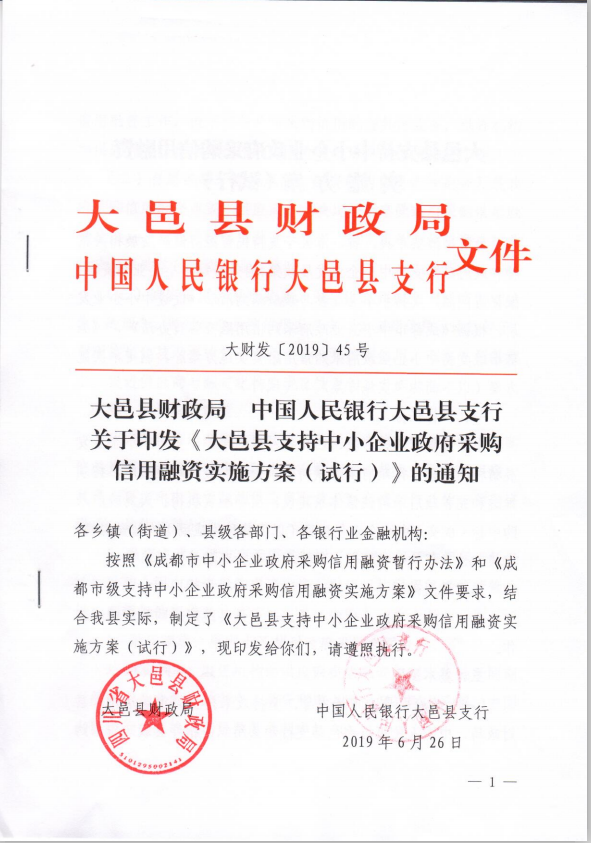 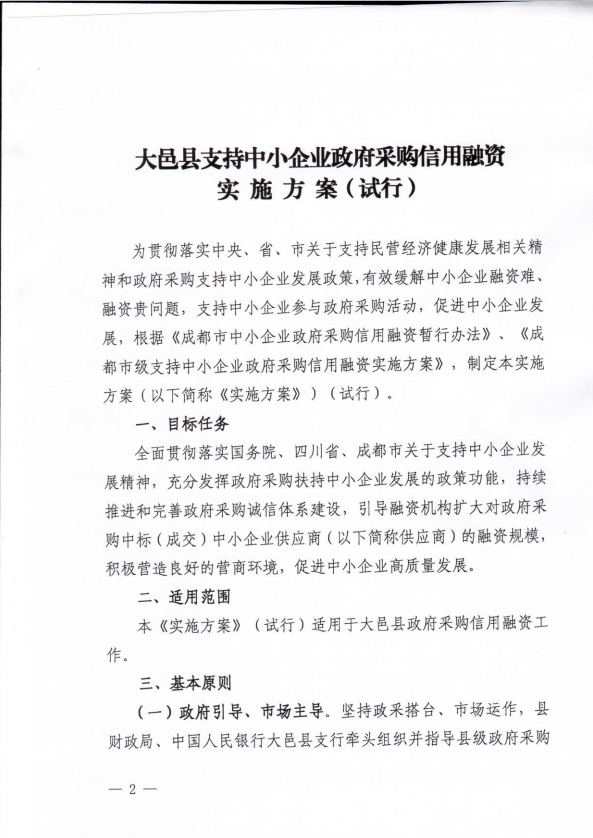 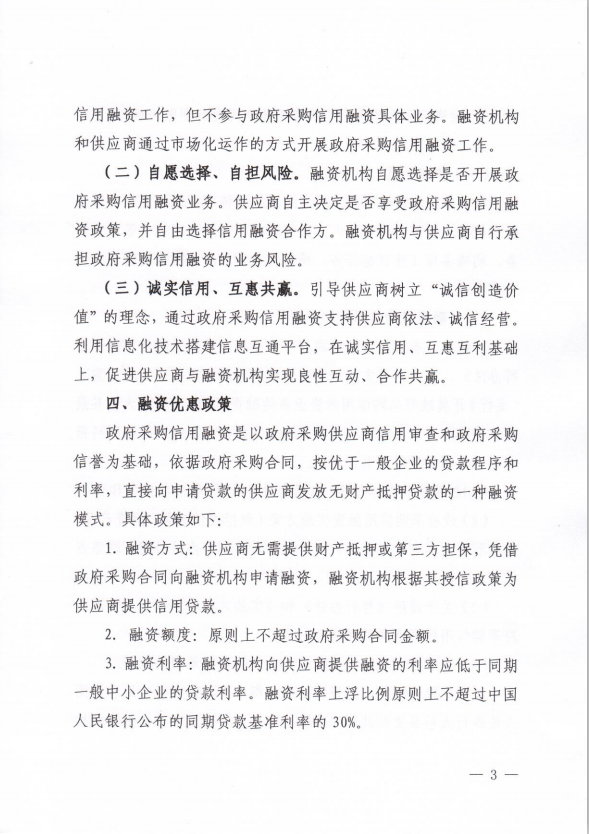 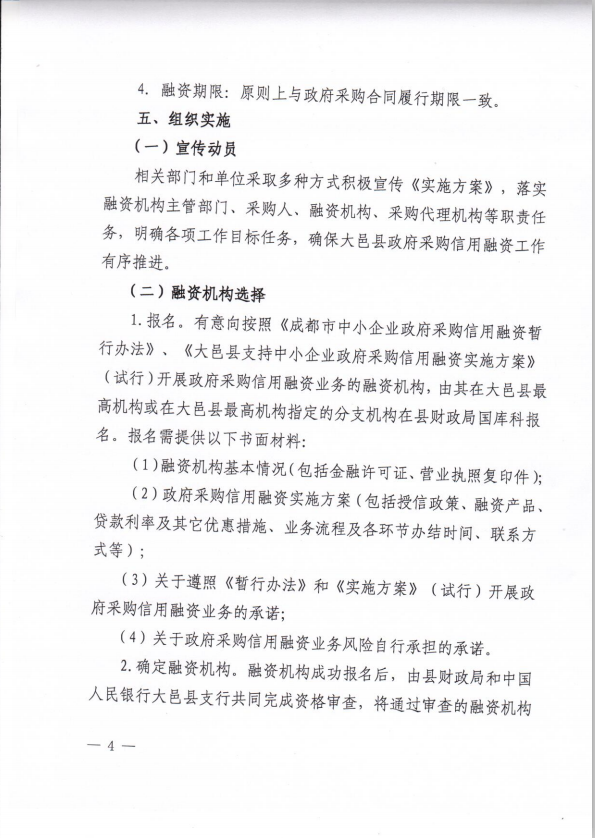 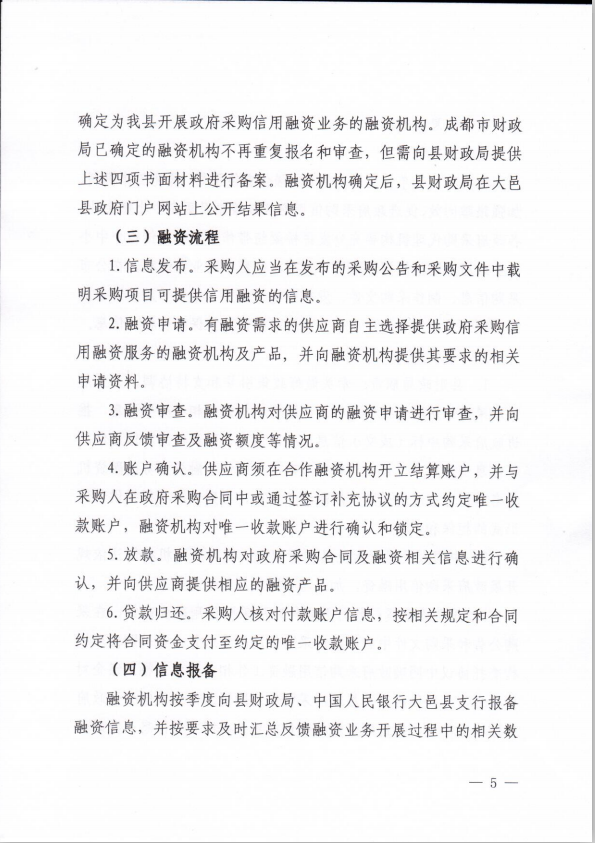 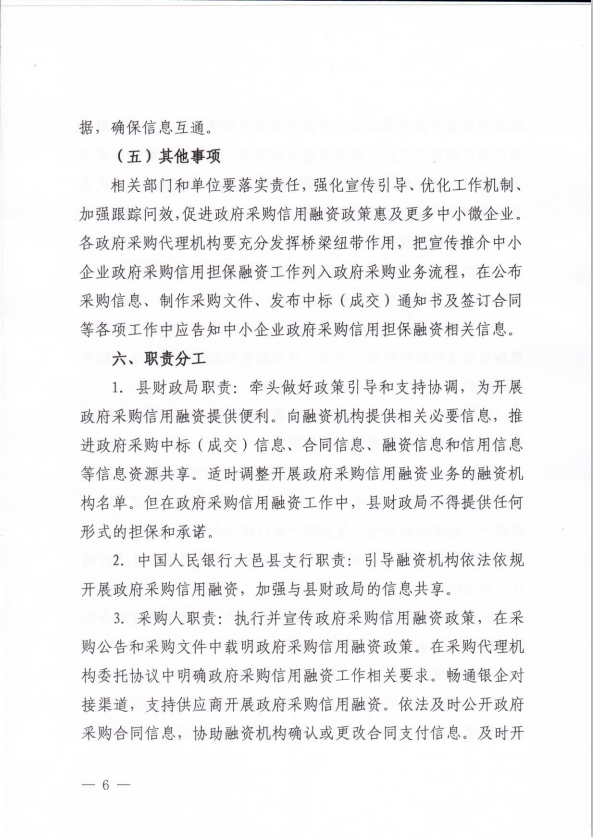 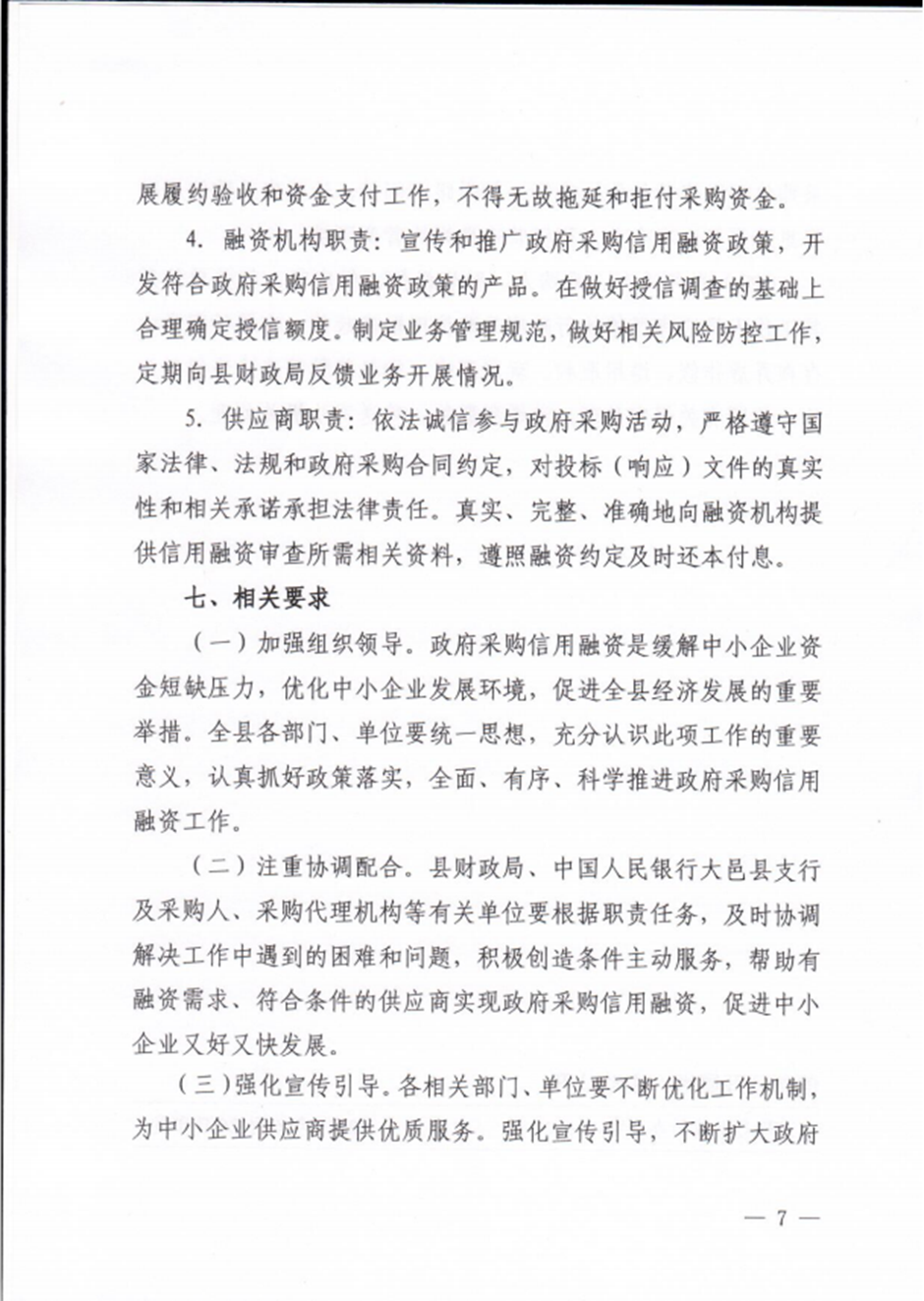 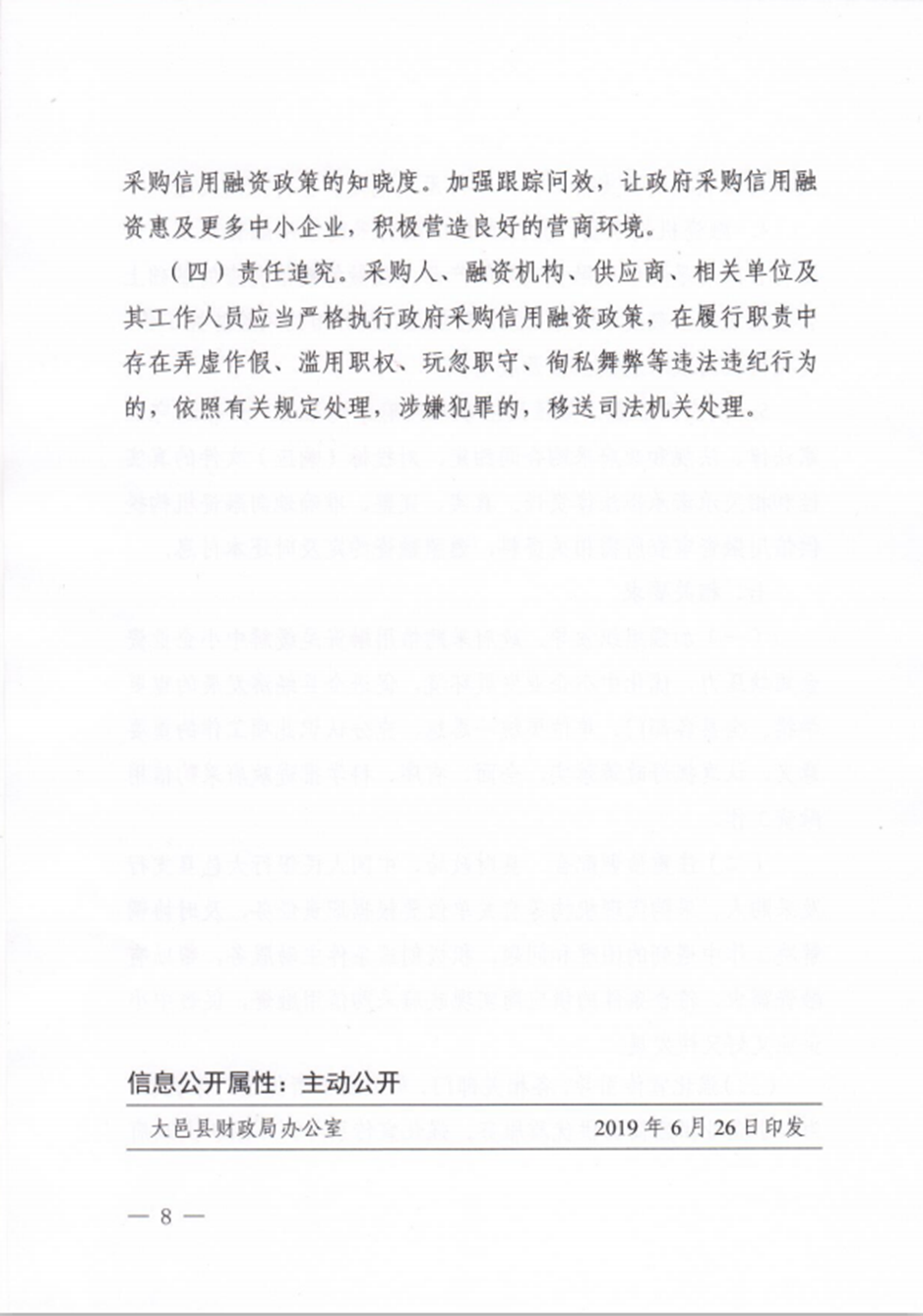 质疑函范本一、质疑供应商基本信息质疑供应商：                                        地址：                        邮编：                                                   联系人：                      联系电话：                              授权代表：                                          联系电话：                                            地址：                        邮编：                                                二、质疑项目基本情况质疑项目的名称：                                      质疑项目的编号：              包件号：                 采购人名称：                                         采购文件获取日期：                                           三、质疑事项具体内容质疑事项1：                                         事实依据：                                          法律依据：                                          质疑事项2……四、与质疑事项相关的质疑请求请求：                                               签字(签章)：                   公章：                      日期：    质疑函制作说明：1.供应商提出质疑时，应提交质疑函和必要的证明材料。2.质疑供应商若委托代理人进行质疑的，质疑函应按要求列明“授权代表”的有关内容，并在附件中提交由质疑供应商签署的授权委托书。授权委托书应载明代理人的姓名或者名称、代理事项、具体权限、期限和相关事项。3.质疑供应商若对项目的某一分包进行质疑，质疑函中应列明具体分包号。4.质疑函的质疑事项应具体、明确，并有必要的事实依据和法律依据。5.质疑函的质疑请求应与质疑事项相关。6.质疑供应商为自然人的，质疑函应由本人签字；质疑供应商为法人或者其他组织的，质疑函应由法定代表人、主要负责人，或者其授权代表签字或者盖章，并加盖公章。投 诉 书投诉人：自然人/法人或者其他组织名称   证件号码：身份证/统一社会信用代码  通讯地址：                     邮编：              联系人：                   联系电话：              （委托代理人：  姓名          身份证号码：              联系电话：               ）被投诉人：采购人或代理机构名称(多个被投诉人应分别列明)通讯地址：                     邮编：              联系人：                   联系电话：              ……相关供应商：  名称  (多个相关供应商应分别列明)通讯地址：                     邮编：              联系人：                   联系电话：              质疑和质疑答复情况：投诉人于  年  月  日就xx采购项目（采购项目编号：xxxx）向采购人/采购代理机构提出质疑，质疑事项为xx，质疑请求为xx，采购人/代理机构于  年  月  日收到质疑，并于  年  月  日就质疑作出答复，投诉人不服质疑答复[采购人/采购代理机构未在规定时间作出答复],现向财政部门提起投诉。投诉事项及投诉请求：投诉事项应与质疑事项一致，包括1.投诉人认为采购文件设置不合理，如评审因素指向特定供应商；2.投诉人认为采购过程不公平，如评审专家评审错误；3.投诉人认为采购结果不公平，如中标供应商不具备响应资格条件。如投诉事项与质疑事项不一致，则投诉事项应是基于质疑答复内容提出的。投诉请求应当与投诉事项相关。事实依据：与投诉事项有关的采购项目或采购文件事实。    法律依据：与投诉事项有关的政府采购法律、法规、规章及政策文件。此致财政部门名称附件：1.投诉人身份证明材料（法人或其他组织合法登记证书）复印件2.其他有关证明材料    份          3.授权委托书（有委托代理人的）          4.质疑及质疑答复相关证明材料          5.投诉书副本    份（按照被投诉人及相关供应商数量提供副本）投诉人：签字盖章应按照《政府采购质疑和投诉办法》第十八条第二款的要求执行                                  年   月   日投诉书制作说明：1.投诉人提起投诉时，应当提交投诉书和必要的证明材料，并按照被投诉人和与投诉事项有关的供应商数量提供投诉书副本。2.投诉人若委托代理人进行投诉的，投诉书应按照要求列明“授权代表”的有关内容，并在附件中提交由投诉人签署的授权委托书。授权委托书应当载明代理人的姓名或者名称、代理事项、具体权限、期限和相关事项。3.投诉人若对项目的某一分包进行投诉，投诉书应列明具体分包号。4.投诉书应简要列明质疑事项，质疑函、质疑答复等作为附件材料提供。5.投诉书的投诉事项应具体、明确，并有必要的事实依据和法律依据。6.投诉书的投诉请求应与投诉事项相关。7.投诉人为自然人的，投诉书应当由本人签字；投诉人为法人或者其他组织的，投诉书应当由法定代表人、主要负责人，或者其授权代表签字或者盖章，并加盖公章。序号应知事项说明和要求采购预算（不允许实质性变动的实质性要求）人民币210.514809 万元。最高限价（控制价）（不允许实质性变动的实质性要求）本项目最高限价（控制价）为人民币210.514809 万元。采购方式竞争性谈判。资格预审合格的申请人在评审阶段（谈判）资格发生变化资格预审合格的供应商在提交资格预审申请文件后发生变化的，供应商应通知采购人和采购代理机构。采购人审查后，供应商若不能满足本项目资格要求的，不得参加后续政府采购活动。定向采购本项目专门面向中小企业采购。不正当竞争预防措施（不允许实质性变动的实质性要求）谈判小组认为供应商的报价明显低于其他实质性响应的供应商报价，有可能影响工程质量或者不能诚信履约的，应当要求其在评审现场合理的时间内提供书面说明，必要时提交相关证明材料；供应商提交的书面说明、相关证明材料（如涉及），应当加盖供应商（法定名称）电子签章，在谈判小组要求的时间内通过政府采购云平台进行提交，否则无效。如因断电、断网、系统故障或其他不可抗力等因素，导致系统无法使用的，由供应商按谈判小组的要求进行澄清或者说明。供应商不能证明其报价合理性的，谈判小组应当将其作为无效响应处理。（注：供应商报价低于最高限价（控制价）85%或者低于其他有效供应商报价算术平均价90%的，谈判小组可以认为该供应商“报价明显低于其他实质性响应的供应商报价”。） 小微企业（监狱企业、残疾人福利性单位视同小微企业）价格扣除本项目专门面向中小企业，不进行价格扣除。谈判保证金本项目不收取谈判保证金。履约保证金（不允许实质性变动的实质性要求）详见谈判文件2.8.4。施工响应文件的制作和签章、加密（不允许实质性变动的实质性要求）详见供应商须知2.4.10施工响应文件的提交（不允许实质性变动的实质性要求）详见供应商须知2.4.11注：供应商使用CA证书在提交首次施工响应文件截止时间前，将施工响应文件上传至政府采购云平台，上传前须对施工响应文件是否有电子签章等进行核对。施工响应文件的补充、修改和撤回详见供应商须知2.4.12谈判开启活动程序详见供应商须知2.5。施工响应文件解密：开启解密后，供应商应在系统提示的解密开始时间后60分钟内，使用对施工响应文件进行加密的CA证书在线完成对供应商提交至政府采购云平台的施工响应文件的解密。供应商电脑终端等硬件设备和软件系统配置：供应商电脑终端等硬件设备和软件系统配置应符合开标大厅供应商电脑终端配置要求并运行正常，供应商承担因未尽职责产生的不利后果。政府采购云平台运行基本环境要求：电脑应安装并顺利运行64位win7以上操作系统，安装并顺利运行摄像头、耳麦等用于音视频交流的设备；谷歌浏览器；正确的CA及签章驱动等；能流畅访问互联网。响应文件的解密详见《成都市全流程电子化采购系统操作指南——供应商版》。对谈判文件中供应商参加本次政府采购活动应当具备的条件、项目技术、服务、商务及其他要求的询问、质疑向采购人提出，并由采购人按相关规定作出答复（详见供应商须知2.10）。对谈判文件中的其他内容、采购过程及成交结果的询问、质疑向县公资交易中心提出，并由县公资交易中心按相关规定作出答复（详见供应商须知2.10）。供应商投诉投诉受理单位：本项目同级财政部门，即大邑县财政局。联系电话：028-88210759。地址：大邑县晋原街道桃源大道66号行政服务中心8楼 。施工响应文件有效期（不允许实质性变动的实质性要求）提交首次施工响应文件的截止之日起 120天。评审情况公告所有供应商资格性审查情况、施工响应文件符合性审查情况、评审结果等将在“成都市公共资源交易服务中心网”、“四川政府采购网” 采购结果公告栏中予以公告。成交通知书领取成交公告在四川政府采购网上公告后，成交供应商自行登录政府采购云平台下载成交通知书。合同签订地点成都市大邑县。政府采购合同公告、备案政府采购合同签订之日起2个工作日内，采购人将在四川政府采购网公告政府采购合同；疫情防控期间，采购人原则上在5个工作日内与供应商签订政府采购合同及向本采购项目同级财政部门，即大邑县财政局备案政府采购合同。采购人可以要求参加政府采购的供应商提供有关资质证明文件和业绩情况，并根据《中华人民共和国政府采购法》规定的供应商条件和采购项目对供应商的特定要求，对供应商的资格进行审查。采购人可以要求参加政府采购的供应商提供有关资质证明文件和业绩情况，并根据《中华人民共和国政府采购法》规定的供应商条件和采购项目对供应商的特定要求，对供应商的资格进行审查。序号项目响应内容备注1工期合同签订后  120  日历天2缺陷责任期24个月3分包4价格调整5履约保证金6付款方式7验收标准8质量保修期工程质保期24个月。…………序号职务姓名执业或职业资格执业或职业资格职称职称序号职务姓名证书名称证书编号职称专业级别1项目负责人（项目经理）2项目技术负责人345……姓名年龄职称职务拟在本合同任职主要工作经历主要工作经历主要工作经历主要工作经历主要工作经历主要工作经历主要工作经历时间时间项目名称项目名称项目名称担任职务发包人序号项目要求1★工期合同签订之日起120日历天2★缺陷责任期24个月3★分包不允许4价格调整★市场价格波动不调整合同价格。见合同条款5★履约保证金本项目不收取履约保证金6★付款方式合同签订后，按合同价款40%支付工程预付款；工程完工验收合格后，支付至合同价款70%；工程审计完成后，支付至结算金额的97%,其余3%作为质量保证金，缺陷责任期满后，质保金无息退还。7验收标准（1）本项目将严格按照《建筑装饰装修工程质量验收标准》及《关于进一步加强政府采购需求和履约验收管理的指导意见》(财库〔2016〕205号)等政府采购相关法律法规执行，参考《四川省政府采购项目需求论证和履约验收管理办法》（川财采〔2015〕32号）的要求进行验收。（2）验收方法  验收主体：大邑县退役军人事务局、成都西岭文旅投资运营集团有限公司、监理单位等其他相关单位。 验收时间：施工单位提交竣工报告之日起15日内采购人组织验收工作。验收方式：采购人安排成都西岭文旅投资运营集团有限公司、监理单位、施工单位等进行验收。验收程序：①工程具备竣工验收条件时，施工单位向建设单位提交完整竣工资料及竣工验收报告，申请工程竣工验收;②建设单位收到工程竣工报告后，在约定期间内，组织勘察、设计、施工、监理、成都西岭文旅投资运营集团有限公司等单位进行验收；③建设单位在约定期限内提出给予认可或提出整改意见;④施工单位整改修复后，再次提请建设单位验收。验收内容：①陈列室改造：原装修拆除，基础装修、美工制作、安装多媒体等；②园区改造：新增陵园入口形象墙、烈士英名墙及局部墓区道路等；③维修渗漏处理：对园区内建筑设施防水处理。
（3）.验收标准：①本工程供应商负责采购本工程所需材料、设备，严格按照竞争性谈判文件及响应文件所列材料产地、品牌、规格、等级等予以采购。所有材料均应符合国家相关规范和标准要求，并向采购人提供所购材料质量合格证书。采购的材料、设备到达施工现场后应邀请采购人现场代表进行验收，验收合格后，方可用于施工。
②供应商采购的材料、设备，如不符合质量要求或规格有差异，应禁止使用。若已使用，对工程造成的损失由供应商自行负责。
③项目完成后，供应商应当在项目完成后5个工作日内向采购人提出验收，并向采购人提交竣工结算书。8★质量保修期24个月序号审查内容通过条件结论1谈判保证金无2施工响应文件签章施工响应文件加盖有供应商（法定名称）电子签章。3施工响应文件的组成符合谈判文件2.4.6的要求4法定代表人或主要负责人身份证复印件或护照复印件身份证复印件或护照复印件【注：法定代表人或主要负责人身份证复印件（身份证两面均应复印，在有效期内）或护照复印件（法定代表人或主要负责人为外籍人士的，按此提供）。】。5施工响应文件有效期、计量单位、语言、报价货币、知识产权等谈判文件不允许实质性变动的实质性要求或是否应当作无效响应处理的有效期、计量单位、语言、报价货币、知识产权等符合谈判文件不允许实质性变动的实质性要求以及不属于应当作无效响应处理。6已标价工程量清单供应商提交的首次施工响应文件中已标价工程量清单未出现谈判文件“供应商须知附表”中第6项规定情形；供应商提交的首次施工响应文件中供应商已标价工程量清单符合谈判文件2.4.3报价货币及报价要求。谈判小组对供应商已标价工程量清单进行算术性复核时，如需进行修正的，供应商按谈判文件要求确认修正后的报价。【说明：上传已标价的工程量清单】